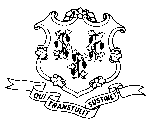 STATE OF CONNECTICUT - DEPARTMENT OF SOCIAL SERVICESCONNECTICUT HOME CARE PROGRAM         Supervisory Review for Justification of PCA for Overnight and Live-In ServicesClient Name: 	                                                                              Client ID #: Access Agency:                                                                          Telephone #:               	Care Manager:	                                                                 Date of Request: New Client		 Existing Client             Overnight              Live-In										                                       	      Yes      No   Supervisor Signature								             Date: ______________Printed Name:		___________________________________________							Community Options Approval Name:__________________________________    Date:_______________1. Does the client have intermittent hands on care needs?2. If this is a change, what precipitated the change in the plan of care?__________________________________________________________________________________________________________________________________________________________________________________3. Was assistive technology considered to mitigate the need for PCA?  Please address in memo queue.4. Will PCA Live in prevent institutionalization? 5. Do the client’s cognitive impairments present unacceptable risks to health and safety? Provide documentation of cognitive deficits and describe risks.6. Are there substantial health and safety risks due to the client’s impaired judgment? Will the requested services mitigate client safety/risk issues?7. Does the client have frequent, recurring health care problems due to diminished capacity to address hygiene issues?8. Is the client unable to get out of bed or perform any self-care independently?9. Does the client’s history of fall risk present an unacceptable health and safety risk? Does PCA service mitigate this risk?10. Are there family members, friends or others available to provide care and are there any limitations to their availability/ability to provide care?11. Is Adult Family Living a reasonable alternative to PCA Live In?12. Can services be provided within the 115% cost cap?13. Is the client willing and able to provide 3 meals per day to the live in PCA?14. Will PCA be able to obtain a total of 8 hours of sleep per day, 5 of which are uninterrupted?14. Is there a support system who will provide time off relief to the live in?